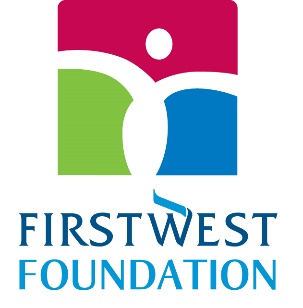 Envision Financial Employees’ Endowment Awards $27K in Grants$3,000 – Cyrus Centre | Chilliwackhttps://www.cyruscentre.com/
$3,000 – Fraser Region Aboriginal Friendship Centre Association 
https://frafca.org/ $3,000 – Emotions Health & Wellness Society of BC | Lower Mainlandhttps://emotionsbc.ca/index.html $2,500 – SOS Children’s Village BC https://www.sosbc.org/ $2,000 – Chilliwack Bowls of Hope Societyhttps://chilliwackbowlsofhope.com/ $2,000 – Ann Davis Transition Society https://www.anndavis.org/ $2,000 – Friends in Need Food Bank https://friendsneedfood.com/$2,000 – Abbotsford Archway Food Bank https://www.abbotsfordfoodbank.com/$2,000 – Ishtar Women’s Resource Society https://ishtarsociety.org/ $1,750 – Langley Animal Protection Society (LAPS)https://www.lapsbc.ca/ $1,250 – The Board of Education of SD#35 | North Otter Elementary School https://northotter.sd35.bc.ca/ $1,000 – Buddhist Vihara Society in BC https://www.bvs.org/$750 – Amici Curiae Friendship Societyhttps://www.legalformsbc.ca/ 
$750 – Chilliwack Animal Safe Haven https://www.chilliwacksafehaven.com/